RESUMEPERSONAL INFORMATION:Date of birth : 07th May 1989 Sex              : MaleNationality	: IndianLanguages known: Malayalam,                            Tamil, Hindi & English  Visa status     : visit visaASSETS:Strong willed Punctual Nimble Smart worker HOBBIES:Browsing New Tech. Chat with friendsAREA OF INTEREST:PLC SCADAOBJECTIVE:Looking forward to an opportunity for working in a dynamic, challenging environment where I can utilize my skills for developing my career and for the growth of the organization.ACADEMIC CHRONICLE:Bachelor of Engineering in Electrical and electronics engineering from Marthandam college of engineering and technology Marthandam, Tamil Nadu. Aggregate – 6.3 (CGPA) (2010-2013)Diploma in Electrical and electronics engineering from Udaya poly technic college, vellamodi, Tamilnadu Aggregate – 86%(2007-2010)HSC from Technical Higher Secondary School, Muttada, Kerala.  Aggregate – 54% (2005-2007)SSLC from Technical high School, Nedumangadu, Kerala. Aggregate - 61% (2004-2005) KEY SKILLS:Excellent presentation and organisational skill. Creative, inquisitive, analytical and solving potential. Efficiency to work methodically and precisely. Enthusiastic and eager to inherit the updates. Experience:Worked as a QC inspector in VSSC, ISRO (contract basis-Arya electronics). RESPONSIBILITIES AND CO-CURRICULAR ACTIVITIES:Attented national level seminar REPOGEN 09 at MACET.Attented national level seminar SPELMA 10 at MACET.Particpated in National level technical symposium COGNIZENCE -11 at MACET.Particpated in National level technical symposium COGNIZENCE -12 at MACET.Page 1 of 2TECHNICAL SKILLS:OS : Win 98/XP/7/8 Industrial AutomationMICROSOFT OFFICE KEY COURSES COMPLETED :Undergone training for HIGH RELIABILITY INTERCONNECTION AND ELECTRONIC FABRICATION TECHNIQUES in VIKRAM SARABHAI SPACE CENTRE, Thiruvanathapuram. PG.Diploma in INDUSTRIAL AUTOMATION from SMEC LABS. ACADEMIC PROJECTSMAJOR PROJECT in BE: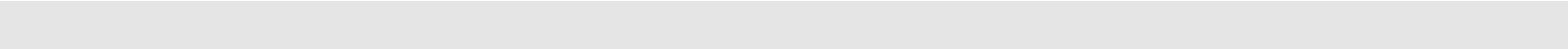   Adaptive Control For LocomotivesMAJOR PROJECT in Diploma: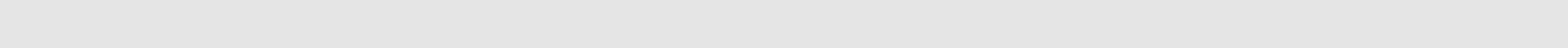 	Adaptive Control For Hydro Power Plant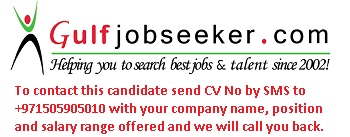 Gulfjobseeker.com CV No: 1513680Resume of Midhun john, BE.EEE	Page 2 of 2